 3e dimanche de l’Avent Samedi 12 décembre17:00 : Aubers, église St Vaast, messe. Notre prière est sollicitée pour Jean et Madeleine  LECŒUCHE et les défunts de la famille. Cathy LOE et Arnaud  DE NEUFEGLISE, Marthe et Paul FILIERE. Adolphe WAYMEL et les défunts de la famille. Claude LEFEVRE. Eugène PERCHE. La famille DELESTREZ. La famille PERCHE DISSAUX.Messe suite aux funérailles de Bernadette BAELDE18:30 : Herlies, église St Amé, messe. Notre prière est sollicitée pour Thérèse DELODDERE et les défunts de sa famille.Dimanche 13 décembre09:30 : Hantay, église St Martin, messe. Notre prière est sollicitée pour Christiane DELATTRE. Les abbés Robert PERUS, Joseph DELAVAL et Pierre LESY. Bernadette FROIGNEUX et les défunts de la famille FROIGNEUX PLANCQ. Marie Thérèse MAILLARD et Joseph GADENNE, Augustine MAILLARD, Jean DUTHOIT et leur fils Jean Marie. Julie MAILLARD et Louis NARGUET. Robert et Thérèse SURET COUSIN et les défunts des familles COUSIN BRETON et SURET ALLIENNE. Lucien DELCROIX et Léontine MAILLARD, Marcel et Gilberte CUVELIER. Léon DELABROYE et les défunts des familles ROMON LEROY et DELABROYE CASTELAIN. Claude LEFEVRE.11:00 : La Bassée, église St Vaast, messe. Notre prière est sollicitée pour Douglas et Helen LOWIN.Nos communautés paroissiales se sont unies à la prière et à la peine des familles de :- Robert DELEBARRE, le 8 décembre à Herlies- Lucienne LEROUX, le 9 décembre à La Bassée.- Louis CLIQUENNOIS, le 9 décembre à Wicres.- Madeleine VALQUENART, le 10 décembre à Aubers.- François BOURRIEZ, le 12 décembre à Hantay.Paroisse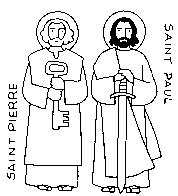 St PaulSur l’agenda de St Paul & St Rémi Paroisse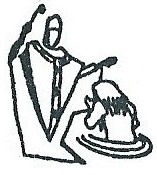 Saint Rémi